Media Contacts: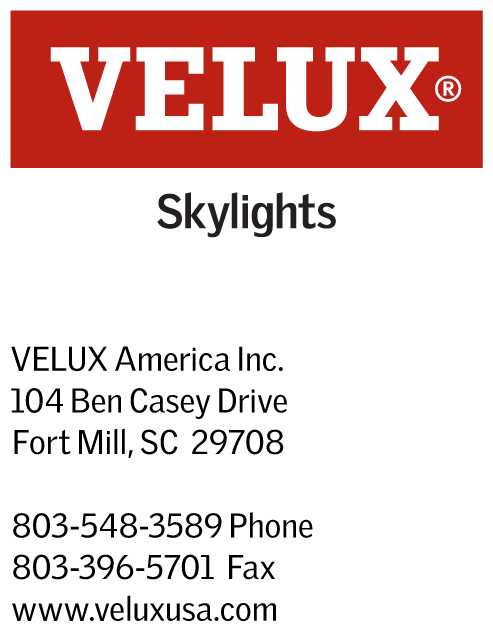 Ashley Moran704-926-1376amoran@wrayward.com Dana Haydock704-926-1301dhaydock@wrayward.comVELUX® BLINDS BOOST SKYLIGHT ENERGY EFFICIENCY, ADD COLOR TO DULL CEILINGSLearn More at IBS Booth W3416ORLANDO, Fl., Jan. 10-12, 2017 – With more than 100 designer colors and patterns available in four types of blinds, VELUX America gives homeowners stylish options for making the most of their “fifth wall.”	“For too long, the ceiling or ‘fifth wall’ has been ignored much to the detriment of cohesive design for any room,” said Ross Vandermark, national product manager for VELUX. “With so many colors and patterns available, our blinds make it easy to add an accent color – not to mention added functionality – to the ceiling.”VELUX blinds are available in room-darkening double-pleated, light-filtering single-pleated, flat fabric blackout and flat fabric light-filtering options and can be solar powered or manually operated. Venetian blinds are also available.Blinds boost the energy efficiency of VELUX skylights. The double-pleated blackout blind increases the energy performance of the triple loE, argon-gas filled, dual-sealed glass by 40 percent.VELUX offers factory installation for 11 blinds colors to save time during installation. Solar-powered blinds qualify for a 30 percent federal tax credit on product and installation. The VELUX Energy Balance Model combines a fixed VELUX skylight with a solar-powered blind and pre-programmed Intelligent Touch Remote Control in one box for a 30 percent tax credit applied to the package and its installation costs.VELUX is an Energy Star partner and has been recognized as a Partner of the Year. For more, visit www.veluxusa.com or www.whyskylights.com. #   #   #VELUX is the world leader in skylights and roof windows and is one of the strongest brands in the global building materials sector. VELUX America products are available nationwide through home centers, building material suppliers, lumberyards, and independent door, window, or roofing retailers. Consumers can locate local suppliers and installers and access information on skylight selection and the benefits of bringing more natural light and fresh air into the home by visiting www.veluxusa.com or www.whyskylights.com. Follow VELUX on Social MediaYouTube: www.youtube.com/veluxusa	Facebook: www.facebook.com/veluxamericaTwitter: www.twitter.com/veluxamerica  Pinterest: www.pinterest.com/veluxamericaVimeo: www.vimeo.com/veluxusa Instagram: www.instagram.com/veluxusa 